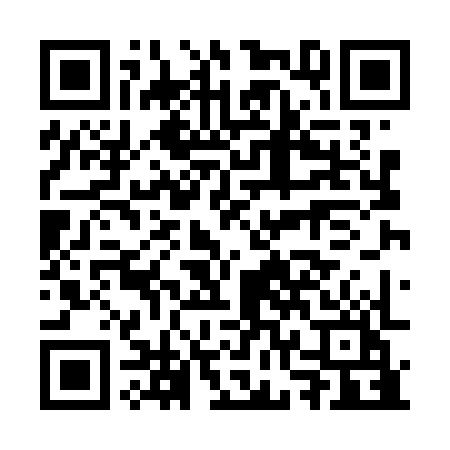 Prayer times for Kraeva Bachiya, BulgariaMon 1 Apr 2024 - Tue 30 Apr 2024High Latitude Method: Angle Based RulePrayer Calculation Method: Muslim World LeagueAsar Calculation Method: HanafiPrayer times provided by https://www.salahtimes.comDateDayFajrSunriseDhuhrAsrMaghribIsha1Mon5:287:061:285:577:519:232Tue5:267:041:285:587:529:253Wed5:247:021:275:597:539:264Thu5:227:001:276:007:549:275Fri5:196:591:276:017:569:296Sat5:176:571:266:017:579:307Sun5:156:551:266:027:589:328Mon5:136:541:266:037:599:339Tue5:116:521:266:048:009:3510Wed5:096:501:256:048:019:3611Thu5:076:481:256:058:039:3812Fri5:056:471:256:068:049:3913Sat5:036:451:256:078:059:4114Sun5:016:431:246:078:069:4215Mon4:596:421:246:088:079:4416Tue4:576:401:246:098:089:4617Wed4:556:391:246:108:099:4718Thu4:536:371:236:108:119:4919Fri4:506:351:236:118:129:5020Sat4:486:341:236:128:139:5221Sun4:466:321:236:138:149:5422Mon4:446:311:236:138:159:5523Tue4:426:291:226:148:169:5724Wed4:406:281:226:158:189:5825Thu4:386:261:226:158:1910:0026Fri4:366:251:226:168:2010:0227Sat4:346:231:226:178:2110:0328Sun4:326:221:226:178:2210:0529Mon4:306:201:226:188:2310:0730Tue4:286:191:216:198:2510:08